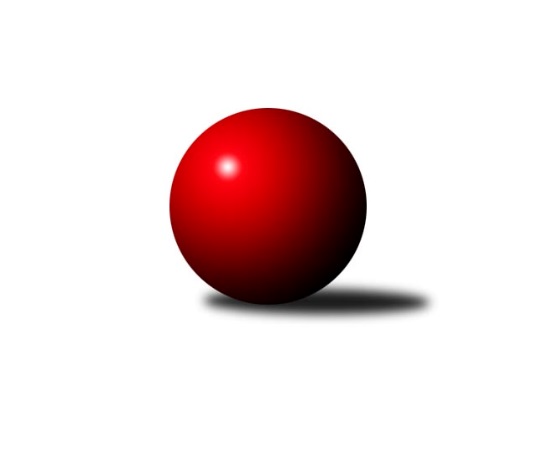 Č.7Ročník 2019/2020	24.11.2019Nejlepšího výkonu v tomto kole: 1202 dosáhlo družstvo: TJ Jiskra Nová BystřiceJihočeský KP DOROST 2019/2020Výsledky 7. kolaSouhrnný přehled výsledků:TJ Sokol Nové Hrady 	- TJ Lokomotiva České Velenice B	2:0	1141:946		24.11.Kuželky Borovany 	- KK Lokomotiva Tábor	2:0	993:925		24.11.TJ Jiskra Nová Bystřice	- TJ Lokomotiva České Velenice A	2:0	1202:1142		24.11.TJ Spartak Trhové Sviny 	- TJ Dynamo České Budějovice 	2:0	1128:1103		24.11.Tabulka družstev:	1.	TJ Sokol Nové Hrady	7	6	0	1	12 : 2 	 	 1152	12	2.	TJ Spartak Trhové Sviny	7	6	0	1	12 : 2 	 	 1144	12	3.	TJ Dynamo České Budějovice	7	5	0	2	10 : 4 	 	 1173	10	4.	Kuželky Borovany	7	3	0	4	6 : 8 	 	 1087	6	5.	TJ Jiskra Nová Bystřice	7	3	0	4	6 : 8 	 	 1047	6	6.	TJ Lokomotiva České Velenice A	7	2	0	5	4 : 10 	 	 1126	4	7.	TJ Lokomotiva České Velenice B	7	2	0	5	4 : 10 	 	 1046	4	8.	KK Lokomotiva Tábor	7	1	0	6	2 : 12 	 	 1084	2Podrobné výsledky kola:	 TJ Sokol Nové Hrady 	1141	2:0	946	TJ Lokomotiva České Velenice B	Adam Hanousek	 	 185 	 196 		381 	  	 344 	 	186 	 158		Leona Havlová	Tomáš Suchánek	 	 185 	 171 		356 	  	 282 	 	136 	 146		Karolína Šedivá	Tomáš Balko	 	 184 	 220 		404 	  	 320 	 	160 	 160		Eliška Rysová	Pavel Fritz	 	 172 	 184 		356 	  	 277 	 	127 	 150		Victorie Beníschkovározhodčí: Nejlepší výkon utkání: 404 - Tomáš Balko	 Kuželky Borovany 	993	2:0	925	KK Lokomotiva Tábor	Karel Beleš	 	 146 	 167 		313 	  	 286 	 	145 	 141		Martin Hozman	Ondřej Plzák	 	 164 	 144 		308 	  	 362 	 	177 	 185		Marie Myslivcová	Vojtěch Frdlík	 	 192 	 180 		372 	  	 277 	 	122 	 155		Vojtěch Polákrozhodčí: Nejlepší výkon utkání: 372 - Vojtěch Frdlík	 TJ Jiskra Nová Bystřice	1202	2:0	1142	TJ Lokomotiva České Velenice A	Michal Baudyš	 	 220 	 231 		451 	  	 424 	 	219 	 205		Zuzka Tranová	Matěj Budoš	 	 184 	 185 		369 	  	 352 	 	183 	 169		Daniela Matoušková	Karolína Marková	 	 199 	 183 		382 	  	 366 	 	185 	 181		David Koželuh	Jan Mol	 	 178 	 163 		341 	  	 0 	 	0 	 0		nikdo nenastoupilrozhodčí: Marek ChvátalNejlepší výkon utkání: 451 - Michal Baudyš	 TJ Spartak Trhové Sviny 	1128	2:0	1103	TJ Dynamo České Budějovice 	Nikola Kroupová	 	 186 	 201 		387 	  	 391 	 	196 	 195		Lukáš Chmel	Martin Klíma	 	 156 	 207 		363 	  	 378 	 	169 	 209		Vít Šebestík	Marek Kopta	 	 196 	 182 		378 	  	 334 	 	163 	 171		Jan Hessrozhodčí: Josef SvobodaNejlepší výkon utkání: 391 - Lukáš ChmelPořadí jednotlivců:	jméno hráče	družstvo	celkem	plné	dorážka	chyby	poměr kuž.	Maximum	1.	Lukáš Chmel 	TJ Dynamo České Budějovice 	421.25	287.3	134.0	7.6	4/4	(487)	2.	Marek Kopta 	TJ Spartak Trhové Sviny 	401.25	294.3	107.0	13.3	2/3	(430)	3.	David Koželuh 	TJ Lokomotiva České Velenice A	400.47	275.1	125.4	7.9	3/3	(444)	4.	Jan Kouba 	Kuželky Borovany 	399.67	281.3	118.3	7.0	3/4	(437)	5.	Nikola Kroupová 	TJ Spartak Trhové Sviny 	398.50	284.5	114.0	10.8	3/3	(457)	6.	Zuzka Tranová 	TJ Lokomotiva České Velenice A	397.60	280.9	116.7	8.9	3/3	(425)	7.	Jan Koriták 	TJ Sokol Nové Hrady 	395.40	270.0	125.4	7.5	5/5	(456)	8.	Marie Myslivcová 	KK Lokomotiva Tábor	393.69	273.3	120.4	11.0	4/4	(468)	9.	Ondřej Sysel 	TJ Dynamo České Budějovice 	393.50	284.3	109.2	11.6	3/4	(416)	10.	Tomáš Balko 	TJ Sokol Nové Hrady 	391.50	270.4	121.1	11.0	4/5	(447)	11.	Vít Šebestík 	TJ Dynamo České Budějovice 	386.50	276.2	110.3	12.5	3/4	(427)	12.	Adam Hanousek 	TJ Sokol Nové Hrady 	377.80	267.2	110.6	10.1	5/5	(402)	13.	Vojtěch Frdlík 	Kuželky Borovany 	377.71	268.9	108.8	11.7	4/4	(478)	14.	Leona Havlová 	TJ Lokomotiva České Velenice B	370.69	263.5	107.2	12.3	4/4	(423)	15.	Martin Klíma 	TJ Spartak Trhové Sviny 	369.42	266.0	103.4	12.2	3/3	(393)	16.	Jan Hess 	TJ Dynamo České Budějovice 	368.50	270.0	98.5	10.9	4/4	(420)	17.	Karolína Marková 	TJ Jiskra Nová Bystřice	362.60	265.7	96.9	15.1	5/5	(384)	18.	Vojtěch Polák 	KK Lokomotiva Tábor	347.50	247.9	99.6	16.8	4/4	(406)	19.	Nela Koptová 	TJ Spartak Trhové Sviny 	347.28	250.4	96.9	17.0	3/3	(394)	20.	Ondřej Plzák 	Kuželky Borovany 	342.17	263.7	78.5	18.3	3/4	(382)	21.	Eliška Rysová 	TJ Lokomotiva České Velenice B	339.81	260.6	79.2	18.1	4/4	(402)	22.	Karolína Šedivá 	TJ Lokomotiva České Velenice B	335.44	239.4	96.1	17.4	4/4	(382)	23.	Pavel Fritz 	TJ Sokol Nové Hrady 	335.00	245.3	89.8	13.6	4/5	(356)	24.	Matěj Budoš 	TJ Jiskra Nová Bystřice	330.42	243.8	86.6	18.0	4/5	(369)	25.	Daniela Matoušková 	TJ Lokomotiva České Velenice A	327.67	252.7	74.9	17.5	3/3	(406)	26.	Martin Hozman 	KK Lokomotiva Tábor	323.67	234.3	89.3	19.0	3/4	(375)	27.	Karel Beleš 	Kuželky Borovany 	322.88	245.2	77.7	16.3	4/4	(381)	28.	Adam Oktábec 	TJ Jiskra Nová Bystřice	303.75	230.9	72.9	21.5	4/5	(358)	29.	Victorie Beníschková 	TJ Lokomotiva České Velenice B	253.67	188.6	65.1	29.8	4/4	(318)		Michal Baudyš 	TJ Jiskra Nová Bystřice	451.00	310.0	141.0	4.0	1/5	(451)		Natálie Lojdová 	KK Lokomotiva Tábor	384.00	277.7	106.3	15.3	1/4	(391)		Petra Aldorfová 	Kuželky Borovany 	375.50	274.3	101.3	12.8	2/4	(413)		Jan Mol 	TJ Jiskra Nová Bystřice	357.56	256.2	101.3	16.3	3/5	(381)		Tomáš Suchánek 	TJ Sokol Nové Hrady 	356.00	250.0	106.0	7.0	1/5	(356)		Viktor Stuchlík 	KK Lokomotiva Tábor	340.00	250.7	89.3	17.2	2/4	(365)		Rostislav Solkan 	TJ Dynamo České Budějovice 	324.50	230.0	94.5	12.5	1/4	(344)		Viola Violová 	TJ Lokomotiva České Velenice A	316.00	255.0	61.0	25.0	1/3	(316)		Šimon Šebestík 	TJ Dynamo České Budějovice 	302.00	222.0	80.0	18.0	1/4	(302)		Eliška Brychtová 	TJ Sokol Nové Hrady 	286.00	206.0	80.0	16.0	2/5	(294)Sportovně technické informace:Starty náhradníků:registrační číslo	jméno a příjmení 	datum startu 	družstvo	číslo startu22650	Marek Kopta	24.11.2019	TJ Spartak Trhové Sviny 	3x
Hráči dopsaní na soupisku:registrační číslo	jméno a příjmení 	datum startu 	družstvo	26287	Tomáš Suchánek	24.11.2019	TJ Sokol Nové Hrady 	Program dalšího kola:19.1.2020	ne	10:00	TJ Sokol Nové Hrady  - TJ Spartak Trhové Sviny 	19.1.2020	ne	10:00	TJ Dynamo České Budějovice  - TJ Lokomotiva České Velenice A	19.1.2020	ne	10:00	Kuželky Borovany  - TJ Lokomotiva České Velenice B	19.1.2020	ne	10:00	TJ Jiskra Nová Bystřice - KK Lokomotiva Tábor	Nejlepší šestka kola - absolutněNejlepší šestka kola - absolutněNejlepší šestka kola - absolutněNejlepší šestka kola - absolutněNejlepší šestka kola - dle průměru kuželenNejlepší šestka kola - dle průměru kuželenNejlepší šestka kola - dle průměru kuželenNejlepší šestka kola - dle průměru kuželenNejlepší šestka kola - dle průměru kuželenPočetJménoNázev týmuVýkonPočetJménoNázev týmuPrůměr (%)Výkon1xMichal BaudyšNová Bystřice4511xMichal BaudyšNová Bystřice124.044512xZuzka TranováČ. Velenice4242xZuzka TranováČ. Velenice116.624243xTomáš BalkoNové Hrady A4044xTomáš BalkoNové Hrady A112.484044xLukáš ChmelDyn. Č.B. 3916xLukáš ChmelDyn. Č.B. 106.33915xNikola KroupováSp. T.Sviny  3874xAdam HanousekNové Hrady A106.083811xKarolína MarkováNová Bystřice3823xVojtěch FrdlíkBorovany 105.61372